Инструкция по заполнению заявки на оформление актовЗарегистрироваться на https://moetp.ru (Мособлэнерго)Мои заявкиПодать заявку (справа в оранжевом прямоугольнике)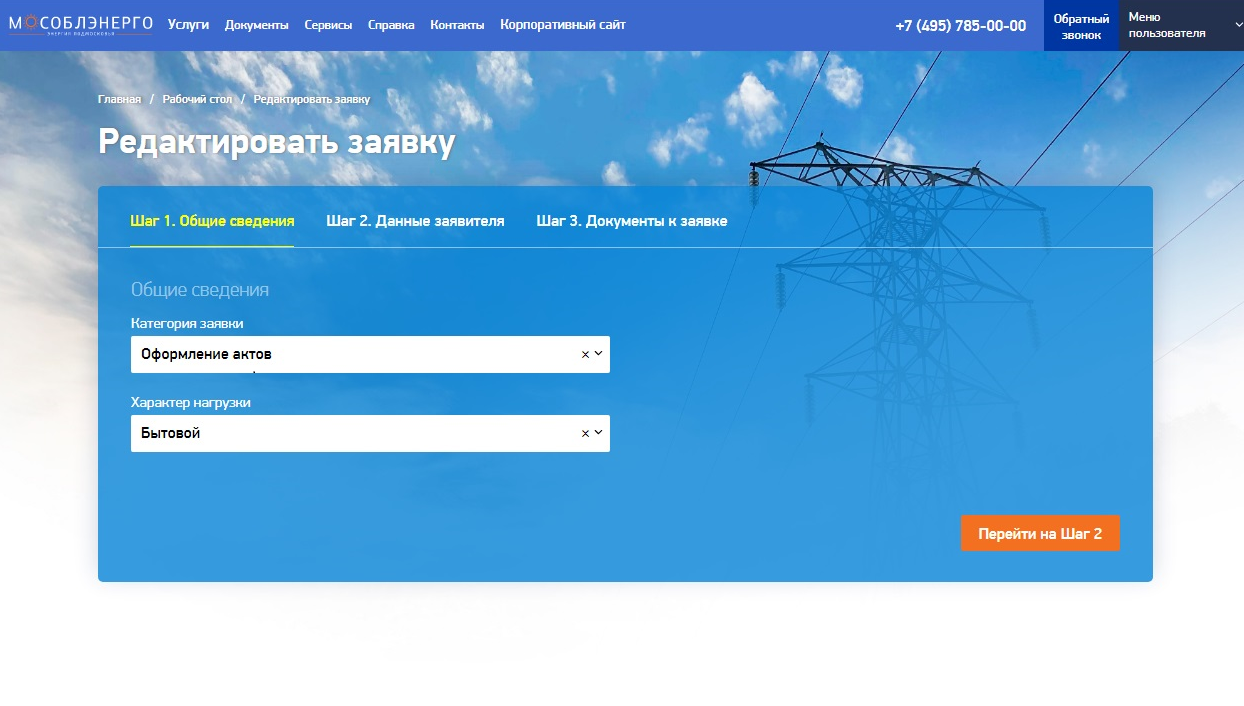 Перейти на Шаг 2.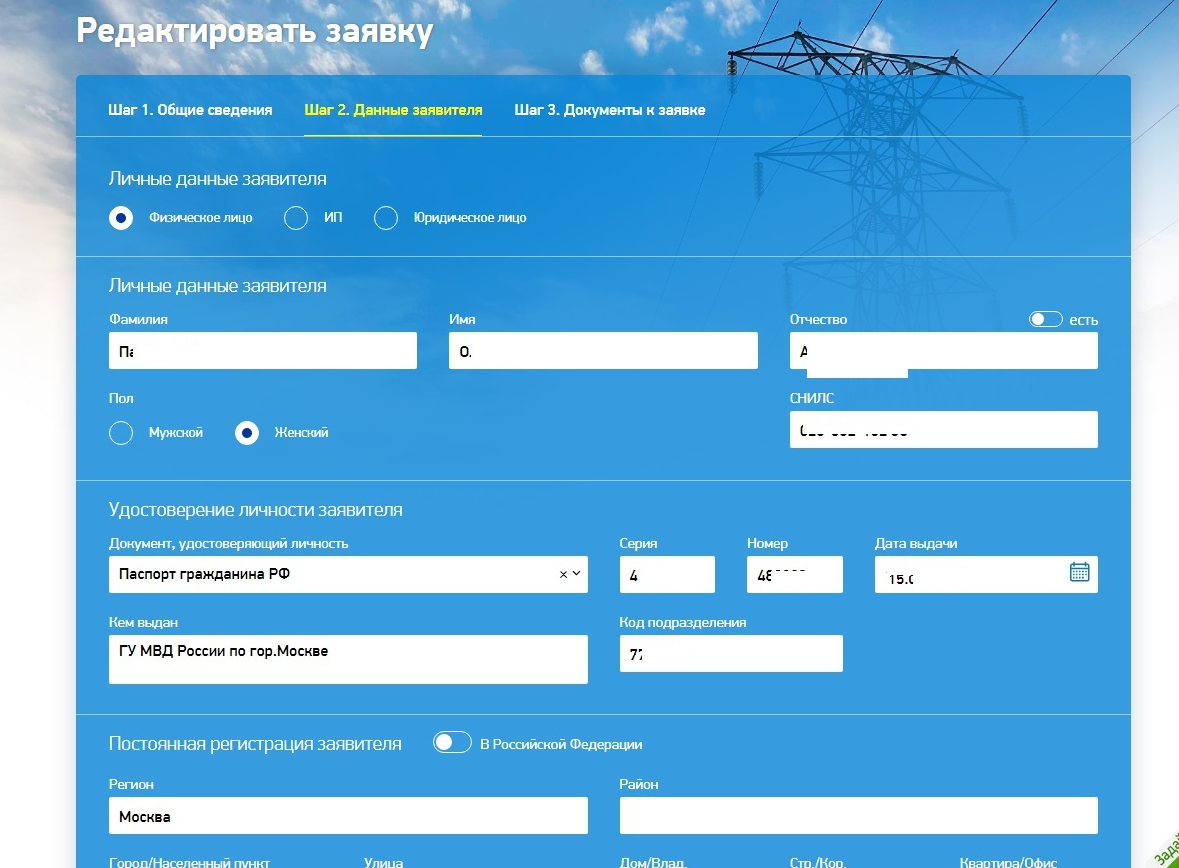 Заполнить личные данные: ФИО, СНИЛС, паспортные данные, адрес регистрации, адрес проживания. Если не совпадает (если совпадает, поставить точку в соответствующей графе)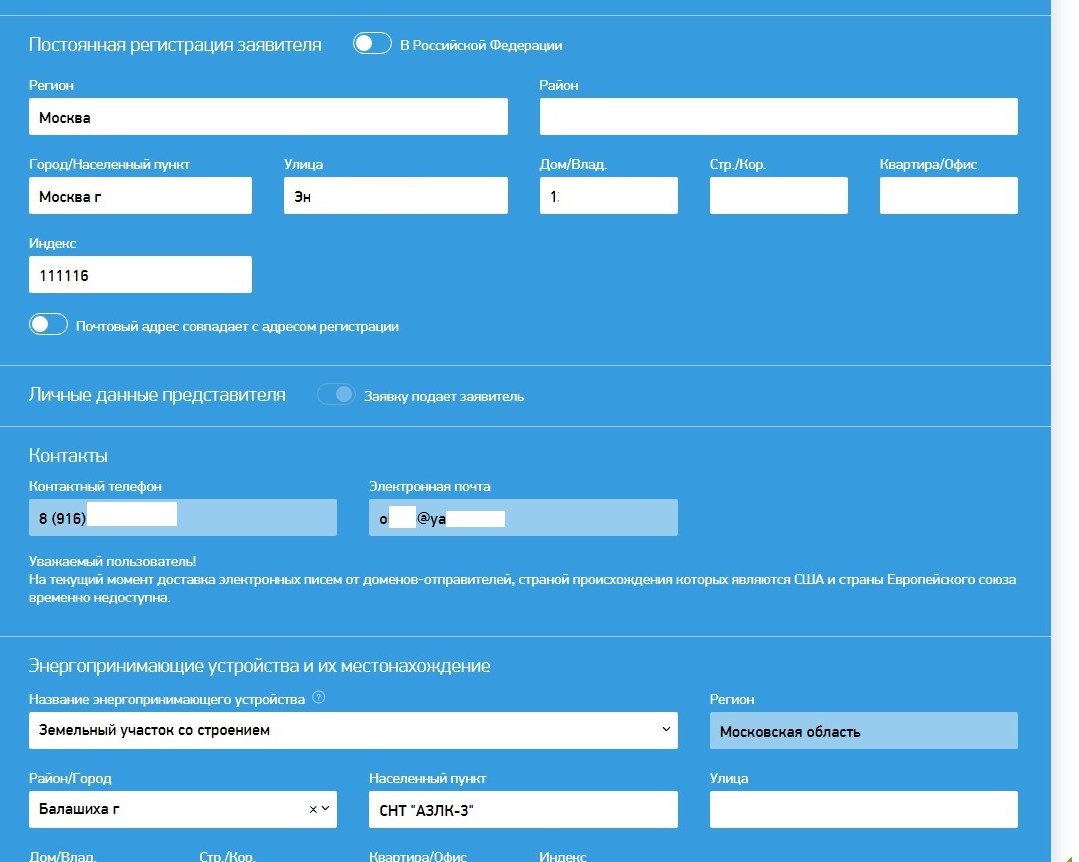 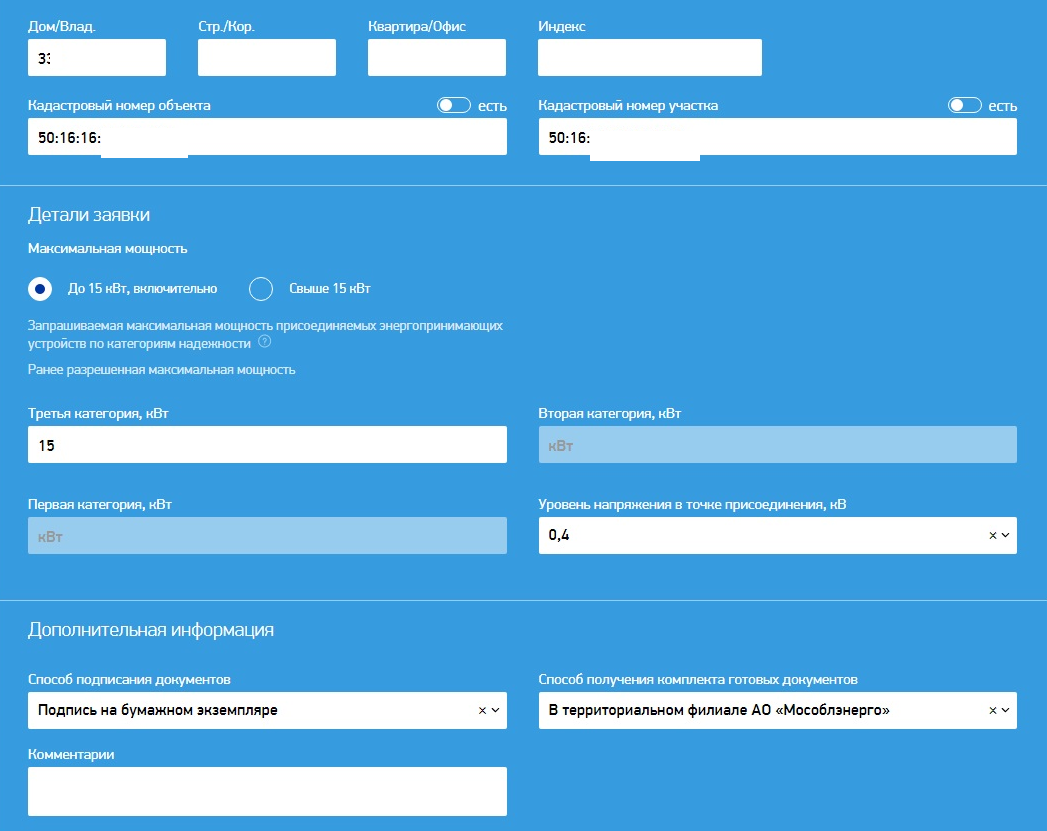 Заполнить «Энергопринимающие устройства»Здесь в графе «Третья категория» - 15 кВт, уровень напряжения в точке присоединения 0,4 кВЕсли 5 кВт, то 0,23 кВ.Еще обратить внимание, что не заполняем адрес из свидетельств, а пишем г.Балашиха.Все, как на рисунке.Переходим к шагу 3.В интернете ищем Публичную кадастровую карту. https://egrp365.org/map/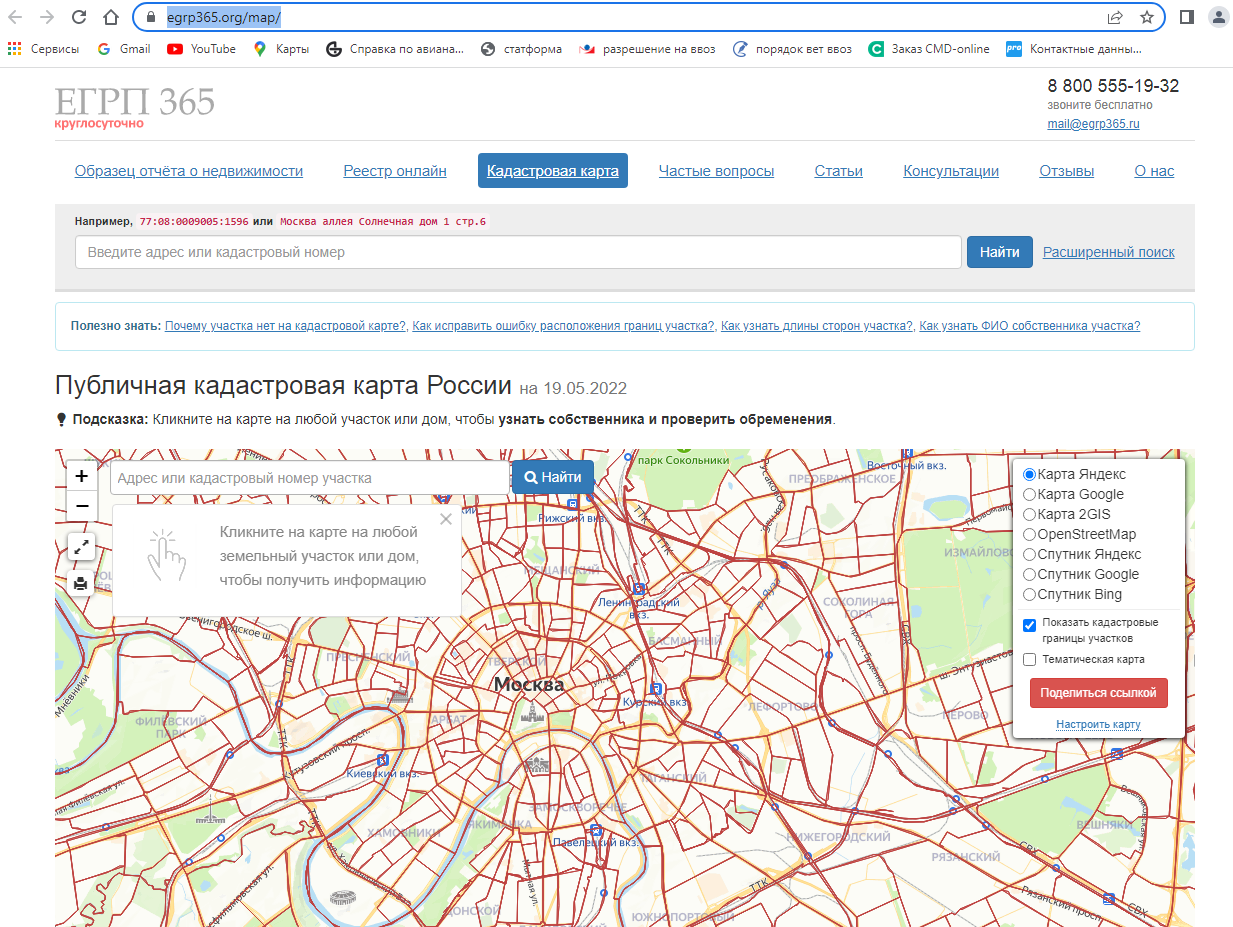 В поисковой строке забиваем кадастровый номер ДОМА. 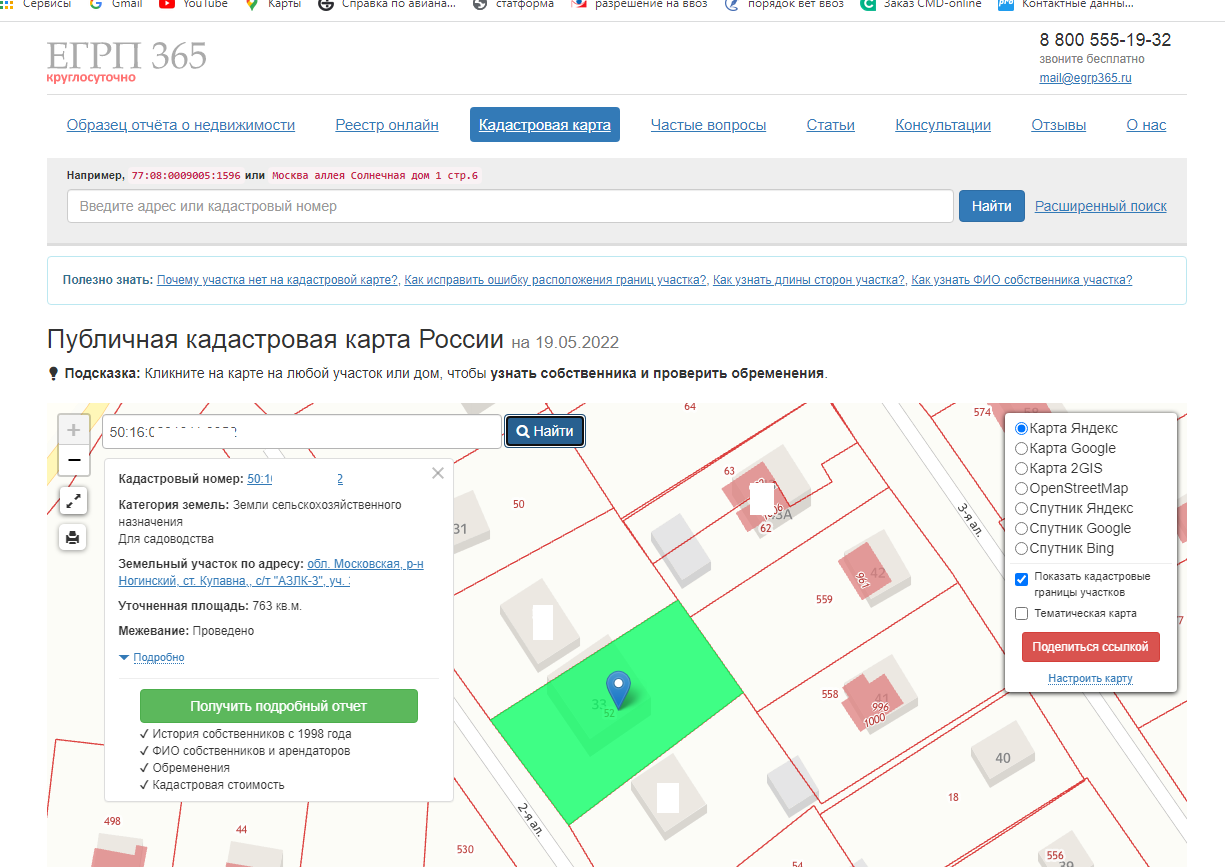 Убираем информацию по участку (крестик справа сверху) и уменьшаем картинку, чтобы остались зеленый и красные квадратики и кусок озера.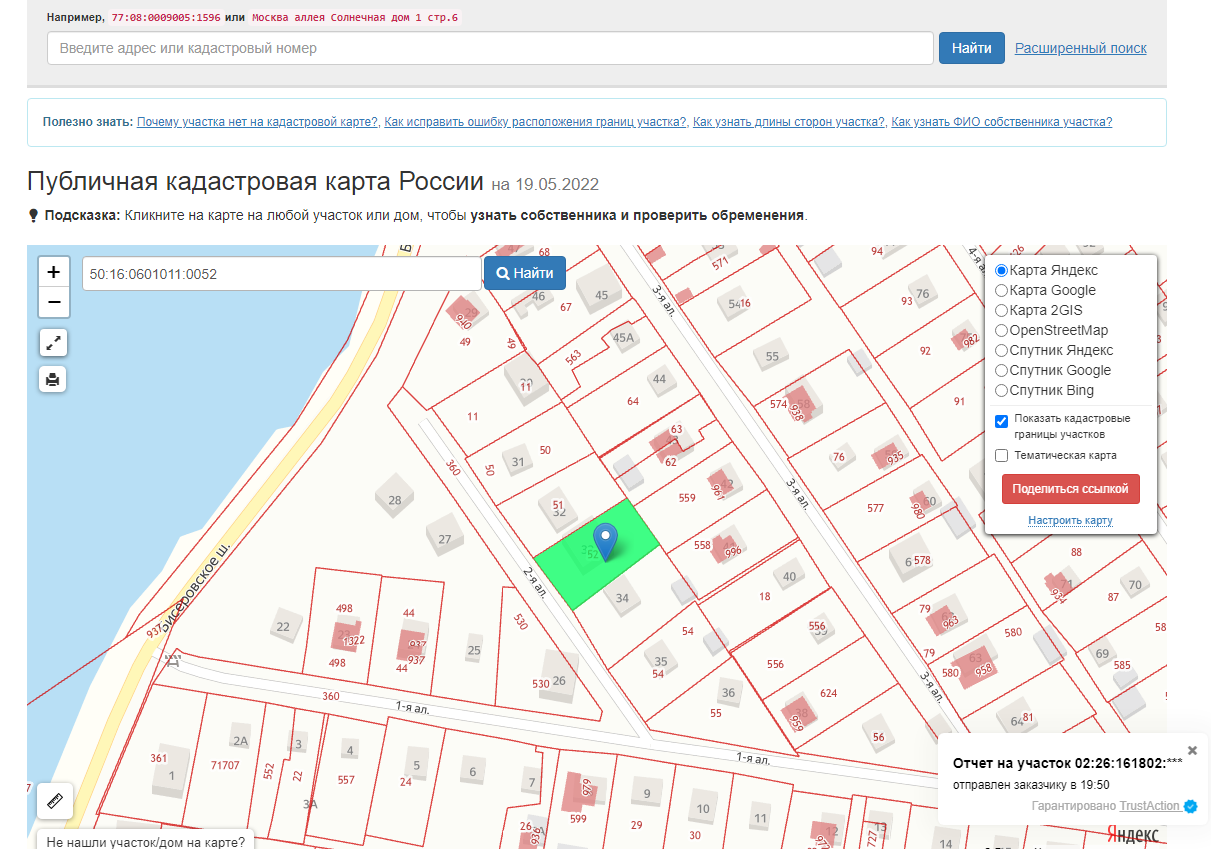 Сохраняем с помощью Shift+PrnScr, Paint в формате jpg.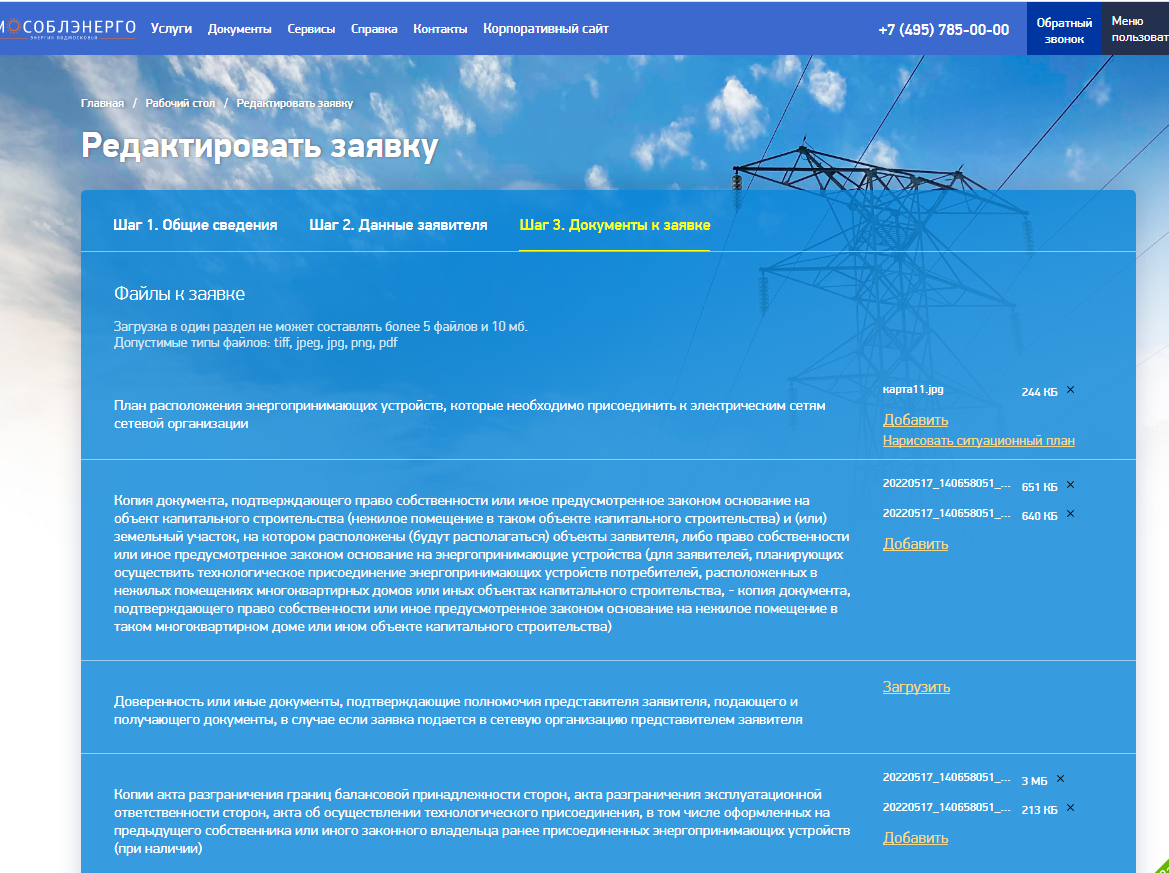 Загрузить в раздел План расположения энергопринимающего устройства.Загрузить документы о собственности на участок и дом.Копии Акта разграничения…. – Акт присоединения, получить у Председателя.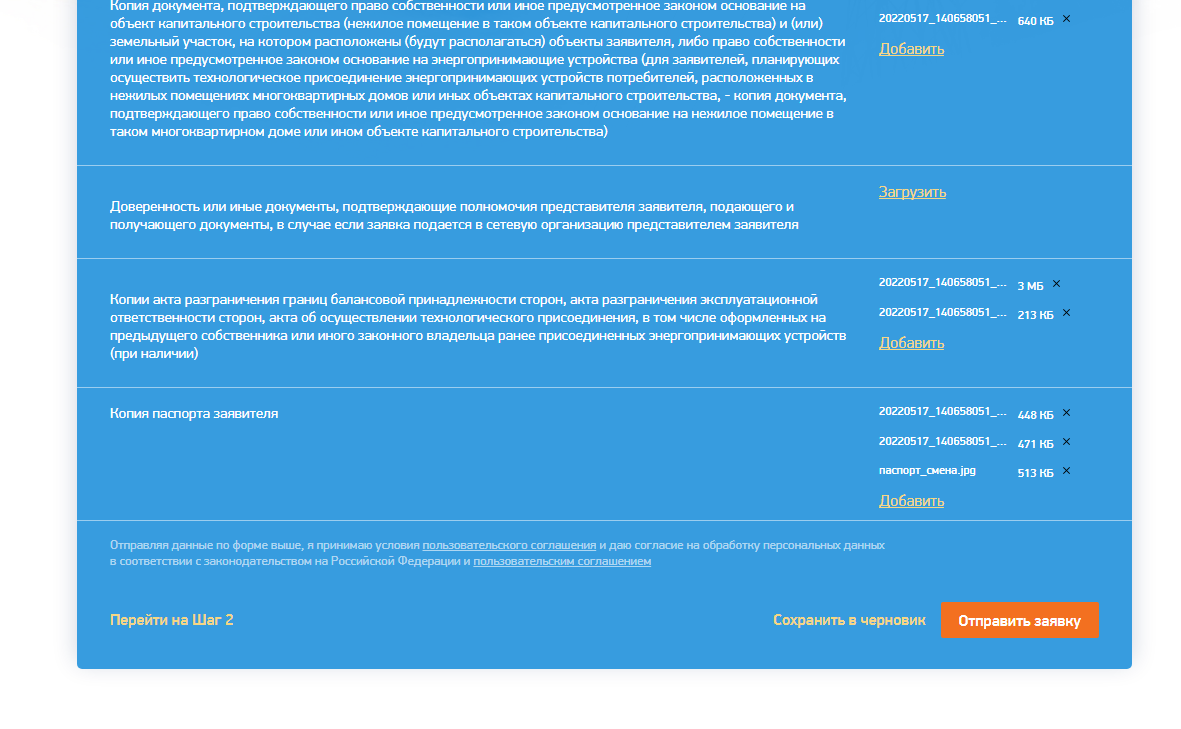 Далее загрузить сканы страниц Паспорта РФ: 1-я, с пропиской и, если не совпадает номер паспорта в свидетельствах о собственности, то страницу со сменой паспорта.Обязательно сохранить в черновиках!Отправлять заявку. Начиная с вечера воскресенья. Не отправлять в четверг и пятницу или в среду вечером, так как у них есть три дня для оформления актов, если на неделе их нет, они дают немотивированный отказ.